ΘΕΜΑ: «Υποβολή ενστάσεων»Σας ενημερώνουμε ότι μετά την κατάρτισή τους από το Κεντρικό Συμβούλιο Επιλογής, αναρτήθηκαν την Τρίτη 12-2-2019 στην ιστοσελίδα του ΥΠ.Π.Ε.Θ. οι αξιολογικοί πίνακες Περιφερειακών Διευθυντών Εκπαίδευσης ανά Περιφερειακή Διεύθυνση Εκπαίδευσης, στους οποίους κατατάσσονται οι δεκτοί υποψήφιοι σύμφωνα με τα κριτήρια επιλογής των περιπτώσεων α΄ και β΄ της παρ. 1 του άρθρου 23 του ν. 4547/2018, καθώς και πίνακα με μη δεκτούς στη διαδικασία υποψηφίους. Οι υποψήφιοι μπορούν να υποβάλουν έγγραφη ένσταση κατά των πινάκων από την Τετάρτη 13-2-2019 έως και την Παρασκευή 15-2-2019. Οι ενστάσεις υποβάλλονται μέσω της ηλεκτρονικής υπηρεσίας διαχείρισης αιτήσεων: mydocs.minedu.gov.gr.Εσωτερική ΔιανομήΓενική Διεύθυνση Εκπαιδευτικού Προσωπικού Π.Ε. & Δ.Ε.Διεύθυνση Υπηρεσιακής Κατάστασης & Εξέλιξης Εκπ/κού Προσωπικού Α/θμιας και Β/θμιας Εκπαίδευσης – Τμήμα Δ΄ Στελεχών Π.Ε. & Δ.Ε.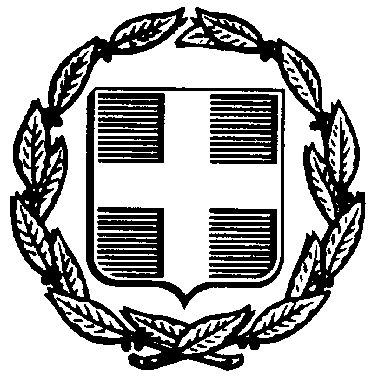 ΕΛΛΗΝΙΚΗ ΔΗΜΟΚΡΑΤΙΑΥΠΟΥΡΓΕΙΟ ΠΑΙΔΕΙΑΣ, ΕΡΕΥΝΑΣ KAI ΘΡΗΣΚΕΥΜΑΤΩΝ-----ΓΕΝΙΚΗ ΔΙΕΥΘΥΝΣΗ ΕΚΠΑΙΔΕΥΤΙΚΟΥ ΠΡΟΣΩΠΙΚΟΥ Α/ΘΜΙΑΣ & Β/ΘΜΙΑΣ ΕΚΠΑΙΔΕΥΣΗΣΔΙΕΥΘΥΝΣΗ ΥΠΗΡΕΣΙΑΚΗΣ ΚΑΤΑΣΤΑΣΗΣ ΚΑΙ ΕΞΕΛΙΞΗΣ ΕΚΠΑΙΔΕΥΤΙΚΟΥ ΠΡΟΣΩΠΙΚΟΥ Π.Ε & Δ.Ε.ΤΜΗΜΑ Δ΄ ΣΤΕΛΕΧΩΝ Π.Ε. & Δ.Ε.----------	Βαθμός Ασφαλείας:	Να διατηρηθεί μέχρι:	Μαρούσι,   13 - 2 - 2019	Αρ. Πρωτ. :Βαθμός Προτερ :	Φ.350.2 / 8 / 21830 / Ε3	Βαθμός Ασφαλείας:	Να διατηρηθεί μέχρι:	Μαρούσι,   13 - 2 - 2019	Αρ. Πρωτ. :Βαθμός Προτερ :	Φ.350.2 / 8 / 21830 / Ε3Διεύθυνση: 	Α. Παπανδρέου 37, 15180, ΜΑΡΟΥΣΙΙστοσελίδα: 	http://www.minedu.gov.grE-mail: 	stelexi@minedu.gov.gr ΠΡΟΣ: 	Διευθύνσεις Πρωτοβάθμιας και 	Δευτεροβάθμιας Εκπαίδευσης	όλης της χώρας ΠΡΟΣ: 	Διευθύνσεις Πρωτοβάθμιας και 	Δευτεροβάθμιας Εκπαίδευσης	όλης της χώρας Η ΠΡΟΪΣΤΑΜΕΝΗ ΤΗΣ ΓΕΝΙΚΗΣ ΔΙΕΥΘΥΝΣΗΣΜΑΡΙΑ ΔΟΚΟΥ